УВЕДОМЛЕНИЕо проведении экспертизы действующего НПА:постановления № 1760 от 12.11.2019 «О внесении изменений в постановление администрации города Сосновоборска от 16.04.2015 №715 «Об утверждении схемы размещения рекламных конструкций на территории города Сосновоборска»29.04.2020	Экспертиза проводится в соответствии с Планом проведения экспертизы нормативных правовых актов города Сосновоборска, затрагивающих вопросы осуществления предпринимательской и инвестиционной деятельности, на 2020 год, утвержденным руководителем управления планирования и экономического развития администрации города Сосновоборска (далее – Управление) 12.12.2019, в целях выявления положений, необоснованно затрудняющих осуществление предпринимательской и инвестиционной деятельности.	Срок проведения экспертизы: 29.04.2020 – 15.06.2020.	Управление не будет иметь возможность проанализировать позиции, направленные после указанного срока.	Способ направления предложений, замечаний, мнений по правовому акту: на адрес электронной почты admin_sosn@mail.ru либо на почтовый адрес: 662500, г. Сосновоборск, ул. Солнечная, 2.В соответствии с Федеральными законами от 06.10.2003 № 131-ФЗ «Об общих принципах организации местного самоуправления в Российской Федерации, от 13.03.2006 № 38-ФЗ «О рекламе», ст.26, 38 Устава города Сосновоборска,ПОСТАНОВЛЯЮ1.	Внести в постановление администрации города Сосновоборска от 16.04.2015 № 715 «Об утверждении схемы размещения рекламных конструкций на территории города Сосновоборска» следующие изменения:1.1	Приложение к постановлению читать в новой редакции согласно приложению 1 к настоящему постановлению.2.	Постановление администрации города Сосновоборска от 26.08.2016 № 1095 «О внесении изменений в постановление администрации города Сосновоборска от 16.06.2015 г. № 715 «Об утверждении схемы размещения рекламных конструкций на территории города Сосновоборска» признать утратившим силу.3.	Постановление вступает в силу после опубликования в городской газете «Рабочий».Глава города                                                                                       С.А. ПономаревПриложение 1 к постановлению администрации г. Сосновоборска от 12 ноября 2019 № 1760Схема расположения рекламных конструкций на территории города Сосновоборска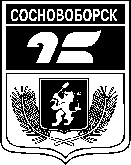 АДМИНИСТРАЦИЯ ГОРОДА СОСНОВОБОРСКАПОСТАНОВЛЕНИЕ 12 ноября  2019                                                                                                 № 1760О внесении изменений в постановление администрации города Сосновоборска от 16.04.2015 №715 «Об утверждении схемы размещения рекламных конструкций на территории города Сосновоборска»№ п\пРекламная конструкцияМестоположение1.Ситиформат В районе пешеходного перехода по ул. Ленинского Комсомола в сторону ГДК «Мечта»2.Ситиформат В районе магазина «командор» по ул. Ленинского комсомола, 43.Рекламный щитВ районе дом по ул. Ленинского Комсомола, 134.МультипилларВ районе РКК «Айсберг» по ул. Ленинского Комсомола, 165.Рекламный щитВ районе дом по ул. Ленинского Комсомола, 186.Ситиформат На остановке междугороднего общественного транспорта «Сосновоборск»7.Рекламный щитВ районе СК «Надежда» по пр. Мира, 98.Рекламный щит В районе пересечения пр. Мира и ул. Ленинского Комсомола9.Рекламный щит № 1В районе дома пр. Мира, 5 по правой стороне въезда в город10.Рекламный щитВ районе дома пр. Мира, 5 по левой стороне въезда в город11.Рекламный щит № 2В районе дома пр. Мира, 5 по правой стороне въезда в город12.Рекламный щит В районе дома пр. Мира, 3 по левой стороне въезда в город13.Рекламный щитВ районе дома пр. Мира, 3 по правой стороне въезда в город14.Рекламный щитВ районе дома пр. Мира, 1 по левой стороне въезда в город15.Рекламный щитВ районе дома пр. Мира, 1 по правой стороне въезда в город16.Рекламный щитВ районе пересечения ул. Юности и пр. Мира 17.Рекламный щитВ районе дома ул. Юности, 47 18.Пилон На ул. Юности в районе дома № 47